Water Cycle Diagram Rubric_____ Heading / Title (1 point)_____ Draw some landscape and outdoor scenery. (10 points)_____ Label the following parts: (10 points)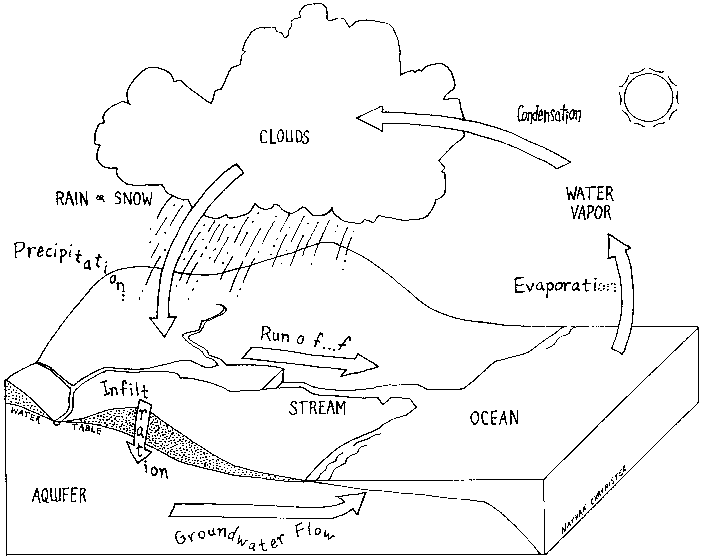 sunevaporationtranspirationcondensationprecipitationrunoffinfiltrationstreamoceangroundwater (aquifer)_____ Draw arrows showing the flow of water through the entire water cycle. (3 points)_____ Color the diagram (5 points)_____ TOTAL = 29 POINTSWater Cycle Diagram Rubric_____ Heading / Title (1 point)_____ Draw some landscape and outdoor scenery. (10 points)_____ Label the following parts: (10 points)sunevaporationtranspirationcondensationprecipitationrunoffinfiltrationstreamoceangroundwater (aquifer)_____ Draw arrows showing the flow of water through the entire water cycle. (3 points)_____ Color the diagram (5 points)_____ TOTAL = 29 POINTS